注 文 書ＦＡＸ	０２５－２７８－８０６３	株式会社ベジ・アビオ　行ＭＡＩＬ	sales@vegeabio.co.jp商　品	： とマとマとマと（高糖度フルティカトマト）容　量	： 約３５０ｇ/袋特別価格	： ５００円/袋（税込）ご注文締切日	： ２０１７年１２月１５日（金）納品期間	： ２０１７年１２月１８日（月）～２２日（金）当社の配送都合により、新潟市内に所在する学校・事業所に限らせていただきます。事業所、学校、部門毎の合計数量で、FAXまたはMAILにてお申し込みください。ご注文は、合計数量５袋以上でお願いいたします。納品は、上記期間内で順次行わせていただきます。 特にご希望の納品日がございましたら、下記備考欄に記載してください。（ご希望に添えない場合がございます。ご了承ください。）数量に限りがございますので、予定数量を超えた場合は連絡させていただきます。※お早めにお申し込みください。お問い合わせ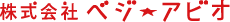 新潟市北区新富町1419-50TEL 025-278-8062　FAX 025-278-8063担当　田中貴社名（事業所・部門名）貴社名（事業所・部門名）ご住所ご住所ご連絡先ご連絡先TEL　　　　　　　　　　　　　　　FAXTEL　　　　　　　　　　　　　　　FAXご担当者名ご担当者名ＭＡＩＬＭＡＩＬ商　　　品商　　　品商　　　品数　　量とマとマとマと（高糖度フルティカトマト）とマとマとマと（高糖度フルティカトマト）とマとマとマと（高糖度フルティカトマト）　　　　　　　　　　　　　　　　袋備　考